FORMULARZ ZGŁOSZENIOWY 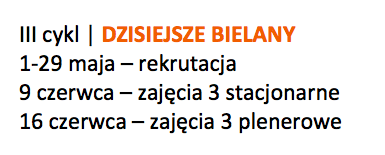 Przyjmuję do wiadomości i akceptuję fakt, że cykl zajęć składa się z dwóch spotkań, z których pierwsze odbywa się w formie zajęć stacjonarnych organizowanych 
w SP 293 i trwa 2 godziny lekcyjne a drugie w formie zajęć plenerowych i trwa 
4 godziny lekcyjne.Akceptuję regulamin projektu (www.sp293.edupage.pl) .Wyrażam zgodę na robienie zdjęć i nagrań (wykorzystanie wizerunku) podczas zajęć oraz umieszczania ich na stronie internetowej Projektu (www.mlodzibielanczycy.waw.pl) oraz w materiałach tworzonych w ramach Projektu. Wyrażam zgodę na przetwarzanie danych osobowych i znam treść klauzuli informacyjnej w zakresie przetwarzania danych osobowych, co potwierdzam podpisami na drugiej stronie formularza zgłoszeniowego.……………………………………………………….DATA I PODPIS RODZICA/OPIEKUNAOŚWIADCZENIE O WYRAŻENIU ZGODY NA PRZETWARZANIE DANYCH OSOBOWYCHNa podstawie z art. 6 ust. 1 lit a. Rozporządzenia Parlamentu Europejskiego i Rady (UE) 2016/678 z dnia 27 kwietnia 2016 r. w sprawie ochrony osób fizycznych w związku z przetwarzaniem danych osobowych i w sprawie swobodnego przepływu tych danych oraz uchylenia dyrektywy 95/46/WE (ogólne rozporządzenie o ochronie danych osobowych)   wyrażam zgodę na przetwarzanie moich danych osobowych przez Prezydenta m.st. Warszawy, w celu realizacji projektu edukacyjnego „Młodzi Bielańczycy” finansowanego ze środków Budżetu Partycypacyjnego na 2018 r. w Szkole Podstawowej nr 289 w Warszawie w następującym zakresie: imię, nazwisko uczestnika, rok urodzenia, klasa, szkoła, kontaktowy adres email.                                                   ……………………………                                                                                                                data i podpis rodzica / opiekunaKLAUZULA INFORMACYJNA O PRZETWARZANIU DANYCH OSOBOWYCHNa podstawie art. 13 ust.1 i 2 Rozporządzenia Parlamentu Europejskiego i Rady (UE) 2016/678 z dnia 27 kwietnia 2016 r. w sprawie ochrony osób fizycznych w związku z przetwarzaniem danych osobowych i w sprawie swobodnego przepływu tych danych oraz uchylenia dyrektywy 95/46/WE (ogólne rozporządzenie o ochronie danych osobowych) – zwanego dalej Rozporządzeniem, informujemy, iż :1) Administratorem Pani/Pana danych osobowych przetwarzanych w Urzędzie m.st. Warszawy  jest: Prezydent m.st. Warszawy,  pl. Bankowy 3/5, 00-950 Warszawa. 2) W sprawach związanych z danymi osobowymi proszę kontaktować się z Inspektorem Ochrony Danych w Szkole Podstawowej nr 289 w Warszawie szkole e szkołą; e-mail: sekretariat@sp293.edu.pl3) Administrator danych osobowych – Prezydent m.st. Warszawy - przetwarza Pani/Pana dane osobowe na podstawie Pani/Pana zgody.4) Pani/Pana dane osobowe przetwarzane będą w celach:a) IMIĘ, NAZWISKO UCZESTNIKA, ROK URODZENIA, SZKOŁA, KLASA, ADRES EMAIL – przetwarzane w celu organizacji spotkań edukacyjnych projektu edukacyjnego „Młodzi Bielańczycy”, a zwłaszcza komunikacji z uczestnikami/ich opiekunami,b) IMIĘ, NAZWISKO UCZESTNKA, KLASA – przetwarzanie w celu dokumentowania zrealizowanych zajęć.c) WIZERUNEK* - przetwarzanie w celu publikowania osiągnięć projektu (*- wizerunek – pod warunkiem wyrażenia na to zgody).5) W związku z przetwarzaniem danych w celach o których mowa w pkt 4 odbiorcą Pani/Pana danych osobowych będzie w zakresie poszczególnych podpunktów punktu 4:Ad a) zespół projektu Ad b) pracownicy: SP 293, Urzędu Dzielnicy Bielany, Urzędu MiastaAd c) dane będą ogólnodostępne (strona projektu, strona szkoły)6) Pani/Pana dane osobowe opisane w punkcie 4a i 4b będą przechowywane do czasu rozliczenia projektu, dane z punktu 4c (wizerunek) – do czasu wygaśnięcia domeny i strony internetowej 7) W związku z przetwarzaniem Pani/Pana danych osobowych przysługuje Pani/Panu prawo dostępu do treści swoich danych, do ich sprostowania, usunięcia, ograniczenia ich przetwarzania i przenoszenia, a także prawo do wniesienia sprzeciwu, oraz inne uprawnienia w tym zakresie wynikające z obowiązujących przepisów prawa,8) W przypadku gdy przetwarzanie danych osobowych odbywa się na podstawie art. 6 ust. 1 lit a, Rozporządzenia czyli zgody na przetwarzanie danych osobowych, przysługuje Pani/Panu prawo do cofnięcia tej zgody w dowolnym momencie , bez wpływu na zgodność  przetwarzania, którego dokonano na podstawie zgody przed jej cofnięciem, z obowiązującym prawem.9) W przypadku powzięcia informacji o niezgodnym z prawem przetwarzaniu danych osobowych w Urzędzie m.st. Warszawy przysługuje Pani/Panu prawo wniesienia skargi do organu nadzorczego właściwego w sprawach ochrony danych osobowych. 10) Podanie przez Panią/Pana danych osobowych jest warunkiem udziału w zajęciach projektu Mlodzi Bielańczycy, finansowanego ze środków Budżetu Partycypacyjnego na 2018 r.11) Pani/Pana dane nie będą przetwarzane w sposób zautomatyzowany i nie będą profilowane. zapoznałam/zapoznałem się……………………………………….Data, imię i nazwisko rodzica / opiekunaUczestnik(imię i nazwisko)Rok urodzenia i numer klasy szkolnej(np. 2006, klasa V)Szkoła (np. SP 293)Mail kontaktowy (będzie służył do korespondencji 
związanej z organizacją zajęć)